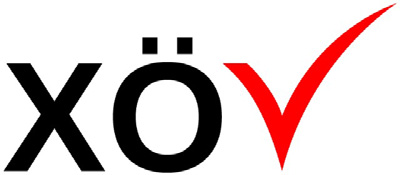 Zertifizierungsrelevante Begründungen- für die XÖV-Zertifizierung -Dokumentkennung: urn:xoev-de:xoev:zertifizierung: begruendungFassung des Dokuments: 2021-12-15Status des Dokuments: draft | proposal | finalBezugsort des Dokuments: https://www.xoev.de/de/zertifizierungGültigkeit: Für die Prüfung der Konformität nach XÖV 2.4.n.Inhaltsverzeichnis1	Einleitung	32	Einhaltung der  XÖV-Konformitätskriterien	4K-8 (SOLL): Modellierung der Prozesse in UML	4K-11 (SOLL): Nutzung der XÖV-Kernkomponenten	4K-12 (SOLL): Nutzung der XÖV-Datentypen	4K-13 (SOLL): Nutzung von Codelisten	4K-15 (SOLL): Nutzung einer sicheren Infrastruktur für den elektronischen Datenaustausch	53	Einhaltung der XÖV-Namens- und Entwurfsregeln	6NDR-4 (SOLL): Erlaubte Einbindungsarten für Codelisten	6NDR-11 (SOLL): Erlaubte Zeichen für Namen	6NDR-12 (SOLL): Erlaubte Zeichen für Klassifikationen in Namen	6NDR-13 (SOLL): Versionsübergreifend eindeutige Nachrichtennamen	6NDR-19 (SOLL): Dokumentation in deutscher Sprache	6NDR-24 (SOLL): Wiederverwendung generischer Nachrichteneigenschaften	7NDR-31 (SOLL): Namensräume mit Versionen	74	Weitere Informationen für die zertifizierende Stelle	7EinleitungIm Rahmen einer XÖV-Zertifizierung wird die im XÖV-Handbuch beschriebene XÖV-Konformität des eingereichten Standards geprüft. Für eine erfolgreiche XÖV-Zertifizierung müssen die XÖV-Konformitätskriterien sowie die XÖV-Namens- und Entwurfsregeln der Verbindlichkeitsstufe MUSS ausnahmslos eingehalten werden.Abweichungen von XÖV-Konformitätskriterien und -Regeln der Verbindlichkeitsstufe SOLL sind hingegen gestattet, müssen jedoch begründet werden. Ist die Begründung der Abweichung nachvollziehbar und konsistent, so wird das jeweilige Kriterium bzw. die Regel als erfüllt angesehen.Das vorliegende Dokument dient dem XÖV-Vorhaben dazu, die Einhaltung der Kriterien und Regeln der Verbindlichkeitsstufe SOLL zu bestätigen, bzw. eine Abweichung von diesen zu begründen. Die Erfüllung eines Konformitätskriteriums bzw. einer Regel hängt von der Erfüllung der zugehörigen Prüfkriterien ab. Die Einhaltung eines Prüfkriteriums kann durch Markieren des entsprechenden Feldes bestätigt werden. Abweichungen von den Prüfkriterien sind im Einzelnen zu begründen.Für die Einreichung eines Standards zur XÖV-Zertifizierung muss dieses Dokument vollständig ausgefüllt und im XRepository bereitgestellt werden.Einhaltung der XÖV-KonformitätskriterienK-8 (SOLL): Modellierung der Prozesse in UMLDie verteilten Datenverarbeitungsprozesse, in denen die durch den XÖV-Standard spezifizierten Nachrichten übermittelt werden, sollen unter Verwendung von UML als Aktivitätsdiagramme beschrieben werden.	Prüfkriterium: Alle Datenübermittlungsprozesse wurden beschrieben, in deren Kontext die durch den Standard spezifizierten Nachrichten übermittelt werden.	Prüfkriterium: Die Datenübermittlungsprozesse wurden mittels UML-Aktivitätsdiagrammen modelliert.Begründung der Abweichung(en):<Hier Begründungstext eingeben>K-11 (SOLL): Nutzung der XÖV-KernkomponentenDie Beziehungen der fachlichen Bausteine eines XÖV-Standards zu den durch die XÖV-Koordination in der XÖV-Bibliothek veröffentlichten XÖV-Kernkomponenten sollen identifiziert und ausgezeichnet werden. Hierfür ist die in Kapitel 7 „Nutzung von XÖV-Kernkomponenten“ des XÖV-Handbuchs beschriebene Methodik anzuwenden.	Prüfkriterium: Alle relevanten Bausteine des Standards wurden identifiziert und zu den XÖV-Kernkomponenten ausgezeichnet.	Prüfkriterium: Alle Abweichungen wurden identifiziert und entsprechend der XÖV-Methodik ausgezeichnet.	Prüfkriterium: Alle Abweichungen wurden nachvollziehbar motiviert.Begründung der Abweichung(en):<Hier Begründungstext eingeben>K-12 (SOLL): Nutzung der XÖV-DatentypenBei fachlicher Eignung sollen XÖV-Standards die mit der XÖV-Bibliothek herausgegebenen XÖV-Datentypen anstelle eigener Datentypen verwenden. Hierzu ist die in Kapitel 6 „Nutzung von XÖV-Datentypen“ des XÖV-Handbuchs dargelegte Methodik anzuwenden.Datentypen anderer, nicht XÖV-spezifischer XML-Fachstandards und Normen dürfen in XÖV-Standards genutzt werden. Falls für sie in der XÖV-Bibliothek ein XÖV-Adapter zur Verfügung steht, soll eine Nutzung über den entsprechenden Adapter erfolgen.	Prüfkriterium: Im XÖV-Fachmodell wurden bestehende XÖV-Datentypen verwendet.Begründung der Abweichung(en):<Hier Begründungstext eingeben>K-13 (SOLL): Nutzung von CodelistenBei fachlicher Eignung soll eine im XRepository bereitgestellte Codeliste der in Kapitel 8 „Nutzung von Codelisten“ des XÖV-Handbuchs beschriebenen Methodik folgend wiederverwendet und damit der Entwicklung einer neuen Codeliste vorgezogen werden.	Prüfkriterium: Bei der Entwicklung des Standards wurden die im XRepository bereitgestellten Codelisten berücksichtigt.Begründung der Abweichung(en):<Hier Begründungstext eingeben>K-15 (SOLL): Nutzung einer sicheren Infrastruktur für den elektronischen DatenaustauschEin XÖV-Standard soll zur Erfüllung der in dem jeweiligen fachlichen Kontext notwendigen Sicherheitsanforderungen die im Auftrag der öffentlichen Verwaltung und insbesondere des IT-Planungsrats betriebenen Lösungen in angemessenem Umfang berücksichtigen. Hierzu zählen:Sicherheitsinfrastruktur: Public Key Infrastructure der Verwaltung (PKI-1-Verwaltung),Gesicherte Datenübermittlung: Online Services Computer Interface (OSCI-Transport) undAdressierungsdienst und Kommunikationsinfrastruktur: Deutsches Verwaltungsdiensteverzeichnis (DVDV).	Prüfkriterium: Bei der Entwicklung des Standards wurden die durch die öffentliche Verwaltung und insbesondere dem IT-Planungsrat bereitgestellten Infrastrukturkomponenten für eine sichere elektronische Datenübermittlung berücksichtigt.Begründung der Abweichung(en):<Hier Begründungstext eingeben>Einhaltung der XÖV-Namens- und EntwurfsregelnNDR-4 (SOLL): Erlaubte Einbindungsarten für CodelistenEine Codeliste soll ausschließlich mittels der in Kapitel 8 "Nutzung von Codelisten" im XÖV-Handbuch beschriebenen Code-Typen 1 bis 4 in einem XÖV-Standard genutzt werden.	Prüfkriterium: Die Integration von Codelisten erfolgt ausschließlich unter Verwendung der im XÖV-Handbuch beschriebenen Code-Typen 1 bis 4.Begründung der Abweichung(en):<Hier Begründungstext eingeben>NDR-11 (SOLL): Erlaubte Zeichen für NamenNamen von XML-Attributen, XML-Elementen und XML-Typen eines XÖV-Standards sollen nur Buchstaben, Ziffern, Punkte, Unterstriche und Bindestriche enthalten.	Prüfkriterium: Die für XML-Attribute, XML-Elemente und XML-Typen vergebenen Namen beinhalten ausschließlich die im XÖV-Handbuch beschriebenen Zeichen.Begründung der Abweichung(en):<Hier Begründungstext eingeben>NDR-13 (SOLL): Versionsübergreifend eindeutige NachrichtennamenNachrichten sollen im Kontext eines XÖV-Standards versionsübergreifend eindeutige Namen aufweisen. Namen veralteter Nachrichten sollen nicht für neue Nachrichten wiederverwendet werden.	Prüfkriterium: Die Nachrichten des Standards besitzen versionsübergreifend eindeutige Namen und die Namen nicht mehr genutzter Nachrichten wurden nicht wiederverwendet.Begründung der Abweichung(en):<Hier Begründungstext eingeben>NDR-19 (SOLL): Dokumentation in deutscher SpracheEs sollen alle Bestandteile eines XÖV-Standards in deutscher Sprache dokumentiert sein.	Prüfkriterium: Die Bestandteile des Standards wurden in deutscher Sprache dokumentiert.Begründung der Abweichung(en):<Hier Begründungstext eingeben>NDR-24 (SOLL): Wiederverwendung generischer NachrichteneigenschaftenGenerische Nachrichteneigenschaften sollen einheitlich für alle Nachrichten eines XÖV-Standards genutzt werden.	Prüfkriterium: Generische Nachrichteneigenschaften wurden einheitlich für alle Nachrichten des XÖV-Standards genutzt.Begründung der Abweichung(en):<Hier Begründungstext eingeben>NDR-31 (SOLL): Namensräume mit VersionenDie im Kontext eines XÖV-Standards definierten Namensräume sollen die Version des Standards enthalten.	Prüfkriterium: Die XML-Namensräume der XML Schema-Definitionen enthalten die Version des Standards.Begründung der Abweichung(en):<Hier Begründungstext eingeben>Weitere Informationen für die zertifizierende StelleSofern eine frühere Version des zur XÖV-Zertifizierung eingereichten Standards bereits zertifiziert wurde, kann es vorkommen, dass die Zertifizierende Stelle im Zertifizierungsprotokoll konkrete Anforderungen an die Entwicklung zukünftiger Versionen des Standards formuliert hat. Da die Umsetzung dieser Anforderungen in der Regel einen direkten Einfluss auf die Bewertung der XÖV-Konformität des Standards hat, wird dem XÖV-Vorhaben in diesem Abschnitt die Möglichkeit gegeben, auf die Anforderungen Bezug zu nehmen und die daraus resultierenden Anpassungen des Standards zu dokumentieren. <Informationen für die zertifizierende Stelle hier eingeben>Projektbezeichnung<Projektname>Verantwortlicher Autor<Autor>Erstellt am<Datum>